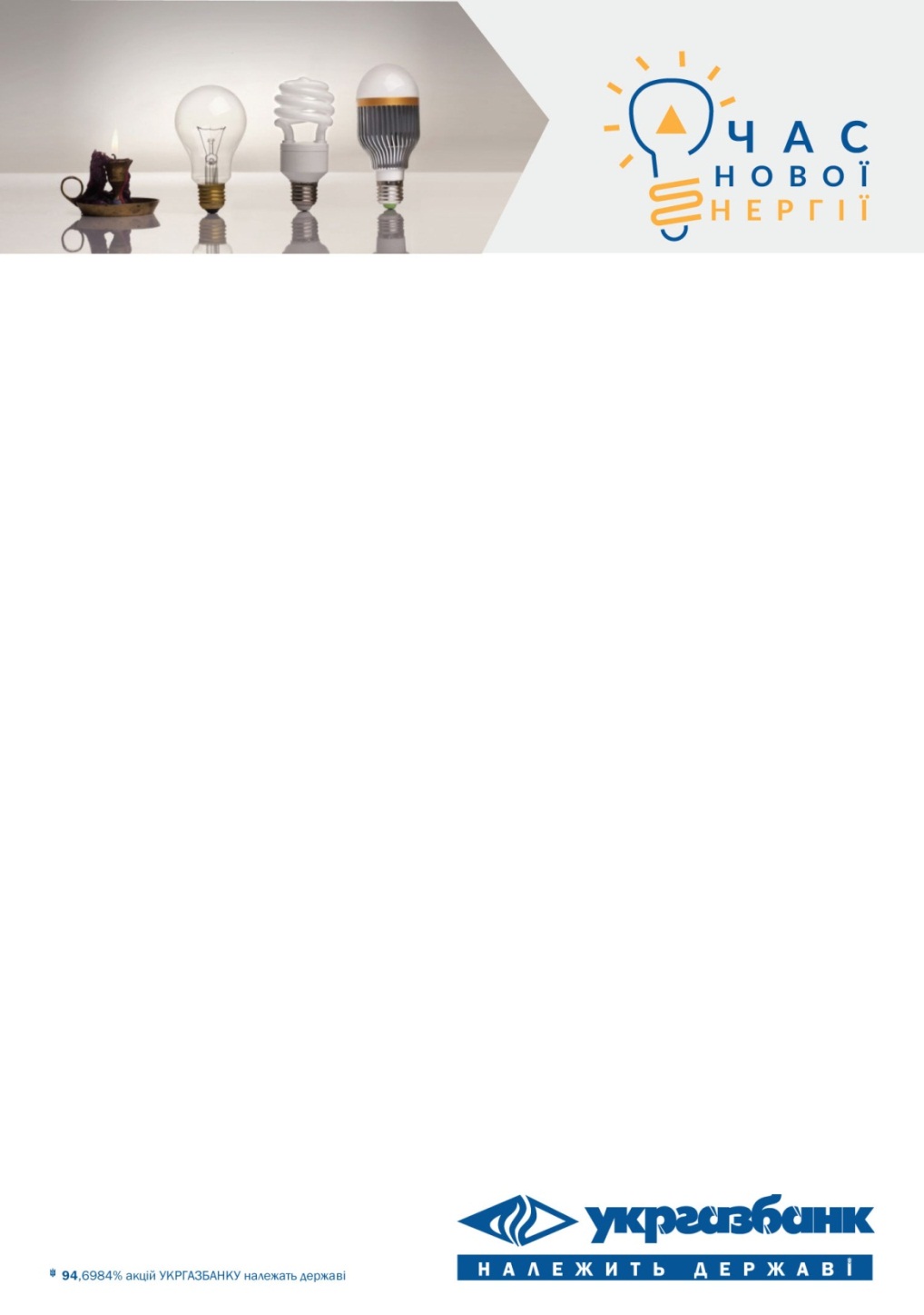 Перелік обладнання, яке можна придбати в рамках програми кредитування «Нове обладнання від Республіки Білорусь»Назва товарів(перелік Обладнання вказано російською мовою)Назва підприємства (виробника)
 / Податковий номер
 (перелік виробників обладнання 
вказано російською мовою)1. Силовые трансформаторы, комплектные трансформаторные подстанции и другое электротехническое оборудование открытое акционерное общество «Минский электротехнический завод имени В.И.Козлова»  / 1002112612. Лифты, лифтовые лебедки открытое акционерное общество «Могилевлифтмаш»  / 7000088563. Трехфазные асинхронные двигатели серии АИР, однофазные асинхронные двигатели серии АИРЕ, трехфазные и однофазные асинхронные двигатели серии АИС, соответствующие евростандартам CENELEC (DIN), трехфазные асинхронные взрывозащищенные двигатели серий 4ВР, 4ВС (1ExdllBT4) открытое акционерное общество  «Могилевский завод  » «Электродвигатель» / 7000027254. Станки, станочные узлы, детали, приспособления, инструмент и оборудованиеоткрытое акционерное общество  «МЗОР» – управляющая компания холдинга  «Белстанкоинструмент» / 1008684955. Станки, станочные узлы, детали, приспособления, инструмент и оборудованиеоткрытое акционерное общество  «СтанкоГомель» /  4000850026. Станки, станочные узлы, детали, приспособления, инструмент и оборудованиеоткрытое акционерное общество  «Гомельский завод станочных узлов» / 400051810 7. Станки, станочные узлы, детали, приспособления, инструмент и оборудованиеоткрытое акционерное общество  «Оршанский  станкостроительный завод  «Красный борец»  /  3000532078. Станки, станочные узлы, детали, приспособления, инструмент и оборудованиеоткрытое акционерное общество  «ВИСТАН»/ 3000293329. Металлорежущие станкиоткрытое акционерное общество завод  «ВИЗАС» / 30000043610. Станки, станочные узлы, детали, приспособления, инструмент и оборудованиеоткрытое акционерное общество  «Гродненский завод токарных патронов  «БелТАПАЗ»/ 50004786711. Станки, станочные узлы, детали, приспособления, инструмент и оборудованиеоткрытое акционерное общество ”МИСОМ ОП“, 10026011612. Станки, станочные узлы, детали, приспособления, инструмент и оборудованиеоткрытое акционерное общество  «Гомельский литейный завод»  «Центролит» / 40006952213. Станки, станочные узлы, детали, приспособления, инструмент и оборудованиеоткрытое акционерное общество  «Оршанский инструментальный завод» / 30020790614. Станки металлорежущие, автоматические линии, комплексы оборудованияоткрытое акционерное общество  «Минский завод автоматических линий имени П.М. Машерова» / 10031661315. Станки, станочные узлы, детали, приспособления, инструмент и оборудованиеоткрытое акционерное общество  «Станкостроительный завод имени С.М.Кирова» / 10007127416. Станки, станочные узлы, детали, приспособления, инструмент и оборудованиеоткрытое акционерное общество  «Барановичский завод станкопринадлежностей» /  20016725717. Деревообрабатывающее оборудование Открытое акционерное общество  «АМКОДОР» – ДЗЕРЖИНСК» / 60000576918. Кузнечно-прессовое оборудование, технологическое оборудование для литейных производствоткрытое акционерное общество  «Кузлитмаш» /  20018269819. Оборудование для формирования микроизображений на подложках в микроэлектронике, оборудование для контроля и измерений микроизображений на подложках и геометрических параметров подложек в микроэлектроникеоткрытое акционерное общество  «КБТЭМ-ОМО» /  10010496520. Краны мостовые подвесные, опорные, тали электрические канатные, полукозловые краны грузоподъемностью до 10 тонноткрытое акционерное общество  «Слуцкий завод подъемно-транспортного оборудования» / 60015418521. Воздухонагреватели Закрытое акционерное общество  «АМКОДОР-МОЖА» / 600187521